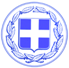 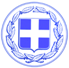                       Κως, 15 Μαΐου 2017ΔΕΛΤΙΟ ΤΥΠΟΥΘΕΜΑ : “ Εκτεταμένα έργα ανάπλασης από τη ΔΕΥΑΚ στην πόλη της Κω (οδός Αβέρωφ και Αλικαρνασσού) ”.Η Κως προχωρά μπροστά με έργα.Η ΔΕΥΑΚ προχώρησε σε εκτεταμένη παρέμβαση στη διασταύρωση των οδών Αβέρωφ και Αλικαρνασσού, με την αλλαγή όλων των δικτύων αποχέτευσης, την επισκευή των υπαρχόντων φρεατίων, τη συντήρηση του ηλεκτρομηχανολογικού εξοπλισμού και την τοποθέτηση 2 νέων πιεστικών συγκροτημάτων.Η παρέμβαση στα αποχετευτικά δίκτυα της περιοχής που έγινε από την ΔΕΥΑΚ επιλύει προβλήματα που εδώ και χρόνια ταλαιπωρούσαν τους περίοικους αλλά και τους επαγγελματίες των παρακείμενων οδών.Ο κοινόχρηστος χώρος όπισθεν του ξενοδοχείου «Έλλη», όπως είναι γνωστός στην τοπική κοινωνία, αναβαθμίζεται πλέον συνολικά και αλλάζει όψη μετά τη συντονισμένη παρέμβαση Τεχνικών Υπηρεσιών Δήμου Κω και ΔΕΥΑΚ.Στην Κω δίνουμε λύσεις σε προβλήματα που έρχονται από το παρελθόν και κλείνουμε παλιές πληγές.Οι παρεμβάσεις για την βελτίωση της αισθητικής στο νησί αλλά και της καθημερινότητας των πολιτών θα συνεχιστούν.Γραφείο Τύπου Δήμου Κω